ПОСТІЙНА   КОМІССІЯ З ПИТАНЬ  ЕКОНОМІЧНОЇ, ІНВЕСТИЦІЙНОЇ ПОЛІТИКИ, ТОРГІВЛІ І ІНФОРМАЦІЙНИХ ТЕХНОЛОГІЙ________________№_______________на №____________від_______________ПРОТОКОЛзасідання комісії 28.10.2019р.                                                                                      пл. Думська, 1    12:00                                                                                                              каб. 307Присутні: 1. Терещук Вадим Сергійович - голова комісії2. Григор’єв Денис Станіславович3. Палпатін Дмитро Вікторович4. Захаров Олександр Валентинович       Відсутні:1. Горін Олексій Едуардович2. Неугодніков Андрій ОлександровичЗапрошені: Швидка Ірина Володимирівна- заступник директора департаменту економічного розвитку Одеської міської радиПорядок денний:1.Розгляд проекту рішення «Про внесення змін до Порядку виділення та використання коштів бюджету м. Одеси на фінансову підтримку суб’єктів малого і середнього підприємництва, затвердженого рішенням Одеської міської ради від 16 березня 2016 року № 432-VII».         2. Розгляд проекту рішення «Про внесення змін до Міської цільової програми відшкодування частини кредитів, отриманих на впровадження заходів з енергозбереження, реконструкції і модернізації багатоквартирних будинків у м. Одесі, на 2019-2020 роки, затвердженої рішенням Одеської міської ради від 31 жовтня 2018 року № 3818-VII».        3.Розгляд проекту рішення «Про затвердження угоди про передачу коштів позики від 23.10.2019 року № 13010-05/167 між Міністерством фінансів України, Міністерством інфраструктури України, Одеською міською радою та комунальним підприємством «Одесміськелектротранс» до проекту «Міський громадський транспорт України».СЛУХАЛИ: інформацію заступника директора департаменту економічного розвитку Одеської міської ради Швидкої І.В., стосовно проекту рішення «Про внесення змін до Порядку виділення та використання коштів бюджету м. Одеси на фінансову підтримку суб’єктів малого і середнього підприємництва, затвердженого рішенням Одеської міської ради від 16 березня 2016 року № 432-VII».Доповідали: Терещук В.СВИРІШИЛИ : прийняти до відома.Голосування: За – одноголосно.         СЛУХАЛИ: інформацію заступника директора департаменту економічного розвитку Одеської міської ради Швидкої І.В. стосовно проекту рішення «Про внесення змін до Міської цільової програми відшкодування частини кредитів, отриманих на впровадження заходів з енергозбереження, реконструкції і модернізації багатоквартирних будинків у м. Одесі, на 2019-2020 роки, затвердженої рішенням Одеської міської ради від 31 жовтня 2018 року № 3818-VII».Доповідали: Терещук В.С.ВИРІШИЛИ : прийняти до відома.Голосування: За – одноголосно.          СЛУХАЛИ: інформацію заступника директора департаменту економічного розвитку Одеської міської ради Швидкої І.В., стосовно проекту рішення «Про затвердження угоди про передачу коштів позики від 23.10.2019 року № 13010-05/167 між Міністерством фінансів України, Міністерством інфраструктури України, Одеською міською радою та комунальним підприємством «Одесміськелектротранс» до проекту «Міський громадський транспорт України».Доповідали: Терещук В.С., Григор’єв Д.С.ВИРІШИЛИ: не підтримувати проект рішення.Голосування: За – 2 голоси; проти – 2 голоси.Голова комісії 		                                В.С. Терещук Секретар комісії                                            Д.С. Григор’єв	ОДЕСЬКА 	МІСЬКА РАДА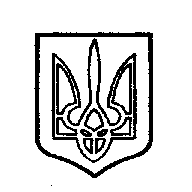 ОДЕССКИЙ ГОРОДСКОЙ СОВЕТ65004, м.Одеса, пл.Думська,165004, г.Одесса, пл.Думская,1